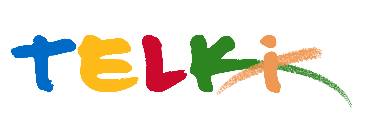 Telki Község Önkormányzata2089 Telki, Petőfi u.1.Telefon: (06) 26 920 801E-mail: hivatal@telki.huwww.telki.huELŐTERJESZTÉS A Képviselő-testület 2022. június 28.-i rendes ülésére Telki Óvoda pedagógia asszisztens státusz engedélyezéseA napirendet tárgyaló ülés dátuma: 			2022.06.28.A napirendet tárgyaló ülés: 				Pénzügyi Bizottság, Képviselő-testület Előterjesztő: 						Deltai Károly polgármesterAz előterjesztést készítette: 				dr. Lack Mónika jegyző		 A napirendet tárgyaló ülés típusa: 			nyílt / zárt A napirendet tárgyaló ülés típusa:			rendes / rendkívüliA határozat elfogadásához szükséges többség típusát: egyszerű / minősített A szavazás módja: 					nyílt / titkos 1.Előzmények, különösen az adott tárgykörben hozott korábbi testületi döntések és azok végrehajtásának állása:-2. Jogszabályi hivatkozások: 3.Költségkihatások és egyéb szükséges feltételeket, illetve megteremtésük javasolt forrásai: Az önkormányzat 2022.évi költségvetése4. Tényállás bemutatása: Telki Zöldmanó Óvoda pedagógus hiányát az intézmény több éve pedagógiai asszisztensek foglalkoztatásával próbálja biztosítani. Jelenleg 4 fő óvoda pedagógus státusz nincs betöltve.A jelenleg betöltetlen óvoda pedagógus álláshelyekre folyamatosan tesz közzé az intézmény pályázatifelhívásokat.A köznevelési törvény az óvodai csoportok számának függvényében 2 pedagógiai asszisztens státuszt finanszíroz, további státuszt nem finanszíroz. A törvényileg kötelezően előírt 2 pedagógiai státuszon felüli státusz betöltésével járó költség többlet kb. 3.600.000.- Ft az önkormányzat saját költségvetését terheli.Az üres pedagógus álláshelyekre biztosított támogatást az önkormányzatnak vissza kell fizetnie az állám részére. Ez a 4 státusz esetén 13.000.000.- Ft visszafizetés + a plussz - központilag nem finanszírozott - státusz bérköltsége kb. 3.600.000.- Ft, így összesen: kb. 16.600.000.- Ft költségvetési kiadás az önkormányzat költségvetéséből.A betöltetlen pedagógus ( óvodapedagógus ) státusz helyett a pedagógiai asszisztens státusz engedélyezése az önkormányzat esetében többlet költségvetési forrás biztosítást tesz szükségessé, így kérjük az intézményt, hogy törekedjen a pedagógus státuszok mielőbbi betöltésére.Telki, 2022. július 21.Deltai KárolypolgármesterHatározati javaslatTelki község Önkormányzat Képviselő-testülete/ 2022. (VI.  .) Önkormányzat határozataTelki Óvoda létszámfejlesztés kérdéseTelki Község Önkormányzat képviselő-testülete úgy határoz, hogy a Telki Óvoda létszámkeretét határozott időre a 2022/2023 nevelési évre terjedő időre 1 fő pedagógiai asszisztens létszámmal bővíti.A személyi juttatások fedezetét a 2022 és 2023.évi költségvetés biztosítja.Határidő: azonnal Felelős: Polgármester